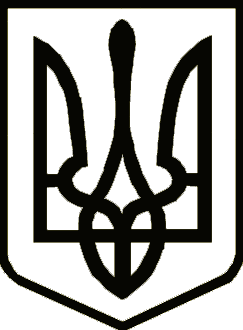 ПРОТОКОЛ  № 11ЗАСІДАННЯ РАЙОННОЇ КОМІСІЇз питань техногенно-екологічної безпеки і надзвичайних ситуацій    “19“ жовтня2016 року                                                                                   м. НіжинГоловував: Івашин В.А., голова  районної державної адміністрації, голова районної комісії.Присутні:        члени комісії (за окремим списком)Запрошені: голови селищної, сільських рад, керівнки суб’єктів господарювання (за окремим списком).Слухали:І. Про розчищення автомобільних доріг району від снігу в зимовий період 2016-2017 рр.Вступне слово: Івашин В.А., голова райдержадміністрації, голова комісії.Доповідає: Кошовий В.І., начальник філії Вертіївська ДЕД.«Про стан готовності дорожньо-експлуатаційної дільниці до роботи в зимовий період 2016-2017 рр.»Обговорення питання порядку денного.За результатами доповіді та з урахуванням пропозицій, які надійшли під час обговорення, з метою забезпечення належного рівня очищення автомобільних доріг району від снігових заметів в зимовий період 2016-2017 рр. та оперативного залучення інженерної техніки для ліквідації надзвичайних ситуацій комісія вирішила:1. Затвердити Перелік маршрутів та розрахунок технічних засобів для розчищення доріг від снігу у зимовий період 2016-2017 року у Ніжинському районі.2. Селищному та сільським головам для проведення снігоочисних робіт на територіях сільських громад, завершити роботу по укладанню договорів з підприємствами, не залежно від форм власності, які мають у наявності снігоочисну техніку.3. Відділу з питань ЦЗ, ОМР та ВПО РДА:3.1. Створити оперативний штаб з ліквідації наслідків надзвичайних ситуацій для безпосереднього керівництва роботами у складі згідно з додатком (додаток 1).3.2. Розробити та затвердити перелік інженерної та спеціальної техніки підприємств, організацій та установ Ніжинського району для проведення аварійно-рятувальних та інших невідкладних робіт.Слухали:ІІ. Про стан пожежної безпеки в районі та заходи щодо посилення протипожежного захисту населених пунктів і об’єктів господарювання в осінньо – зимовий період 2016 – 2017 років, затвердження плану основних заходів.(Кравцов Д.С.)За результатами доповіді та з урахуванням обговорення, з метою забезпечення належного рівня пожежної безпеки в осінньо – зимовий період 2016 – 2017 років комісія вирішила:План основних заходів щодо посилення протипожежного захисту населених пунктів та об’єктів господарювання Ніжинського району в осінньо – зимовий період 2016 – 2017 років затвердити (додається).Головам сільських (селищної) територіальних громад, районним управлінням, організаціям і підприємствам на основі схваленого районною комісією плану основних заходів щодо посилення протипожежного захисту населених пунктів та об’єктів господарювання Ніжинського району в осінньо–зимовий період 2016-2017 років розробити, затвердити і забезпечити практичну реалізацію відповідних планів.Термін: до 10 листопада 2016 року.МРВ УДС НС України в області (Кравцов Д.С.) посилити пожежно –профілактичну роботу та забезпечити суворий контроль за дотриманням правил пожежної безпеки в населених пунктах та об’єктах господарювання.Термін: постійноКонтроль за виконанням рішення комісії з цього питання покласти на відділ з питань ЦЗ, ОМР та ВПО райдержадміністрації (Марченко М.С.) та МРВ У ДС НСУкраїни в області (Кравцов Д.С.).Слухали:ІІІ. Про затвердження плану заходів з підготовки районних управлінь, організацій і підприємств, органів місцевого самоврядування Ніжинського району до дій в екстремальних зимових умовах 2016/2017 року.( Марченко М.С. )З метою попередження надзвичайних ситуації в екстремальних зимових умовах 2016 – 2017 років комісія вирішила:1. Затвердити План заходів з підготовки районних управлінь, організацій і підприємств, органів місцевого самоврядування Ніжинського району до дій в екстремальних зимових умовах 2016-2017 років, (далі – План)2. Районним управлінням, організаціям і підприємствам, селищній, сільським радам забезпечити виконання Плану.3. Контроль за виконанням Плану покласти на відділ з питань цивільного захисту, оборонної, мобілізаційної роботи та взаємодії з правоохоронними органами райдержадміністрації.Голова районної комісії								В.А. ІвашинСекретар комісії 									І.П. СтрільбицькийСлухали:ІV. Про визначення підприємств, які  мають ліцензію на поводження з небезпечними відходами та будуть здійснювати їх утилізацію на території  Ніжинського району.(Дудкевич С.А.)Протягом 2015-5016 років на території Чернігівської області значно збільшилась кількість випадків пов’язаних з виявленням небезпечних хімічних відходів (зокрема ртуті), Ніжинський МРВ У ДСНС України у Чернігівській області (та 16 ДПРЧ) проводить відповідні роботи по вилученню небезпечних хімічних відходів (ртуть) з подальшою передачею їх власнику або органу місцевого самоврядування. Постає питання організації подальшого зберігання та утилізації НХВ. Перелік підприємств які мають ліцензію на збирання, зберігання, транспортування та утилізацію небезпечних хімічних відходів розміщений на сайті Міністерства екології та природних ресурсів, пропоную використовувати перелік підприємств для подальшого проведення відповідної роботи щодо утилізації небезпечних хімічних відходів у разі виявлення на підвідомчій території району.Заслухавши інформацію Дудкевич С.А. комісія вирішила:1. Що на території Ніжинського району, в разі виявлення небезпечних хімічних відходів відповідальність по організації заходів зі зберігання та утилізації беруть на себе територіально селищна та сільські ради на території яких виявлено НХР.2. Визначити підприємства які мають ліцензію на збирання, зберігання транспортування та утилізацію небезпечних хімічних відходів і будуть виконувати дані роботи на території Ніжинського району (перелік згідно додатку №2).3. Відділу з питань ЦЗ, ОМР та ВПО РДА спільно з фінансовим управлінням РДА визначити механізм оплати послуг за тимчасове зберігання, транспортування, передачу НХР на утилізацію та компенсацію витрат на ліквідацію надзвичайної ситуації (події).4. Контроль за виконанням рішення покласти відділ з питань ЦЗ, ОМР та ВПО РДА.Слухали:V. Про проведення спеціальних об’єктових навчань і тренувань з питань цивільного захисту.(Дудкевич С.А.)З метою здійснення належного контролю за організацією та підготовкою працюючого населення до дій у надзвичайних ситуаціях, проведення спеціальних об’єктових навчань і тренувань з питань цивільного захисту комісія вирішила:запланувати та провести спеціальні навчання (тренування) спеціалізованих служб цивільного захисту та їх формувань районного рівня;зобов’язати керівників надавати до Ніжинського МРВ Управління ДСНС України у Чернігівській області та до Ніжинської райдержадміністрації звіти проведення спеціальних об’єктових навчань і тренувань з питань цивільного захисту;відділу з питань ЦЗ, ОМР та ВПО РДА узагальнити звіти проведення спеціальних об’єктових навчань і тренувань з питань цивільного захисту та забезпечити контроль за їх проведенням;керівників, які нехтують вимогами забезпечення цивільного захисту заслухати на засіданні відповідної комісії;особливу увагу звернути на навчання працівників освіти, культури, охорони здоров’я, соціального захисту населення, сільських рад та сільськогосподарських підприємств.Слухали:VІ. Про організацію навчання населення та персоналу об’єктів діям у надзвичайних ситуаціях, проведення спеціальних об’єктових навчань і тренувань з питань цивільного захисту.	(Дудкевич С.А.)З метою здійснення належного контролю за організацією та підготовкою працюючого населення до дій у надзвичайних ситуаціях, проведення спеціальних об’єктових навчань і тренувань з питань цивільного захисту комісія вирішила:Зобов’язати керівників розробити та надати до Ніжинської райдержадміністрації графіки проведення спеціальних об’єктових навчань і тренувань з питань цивільного захисту.Відділу з питань ЦЗ, ОМР та ВПО апарату РДА узагальнити графіки проведення спеціальних об’єктових навчань і тренувань з питань цивільного захисту та забезпечити контроль за їх проведенням;Заслуховувати на засіданні відповідної комісії керівників, які нехтують вимогами забезпечення цивільного захисту;Особливу увагу звернути на навчання працівників освіти, культури, охорони здоров’я, соціального захисту населення, сільських, селищної рад та сільськогосподарських підприємств.Слухали:VII. Щодо забезпечення промисловими засобами захисту органів дихання від небезпечних речовин.	(Дудкевич С.А., Шерксназ В.К.)З метою оперативного вирішення завдань та створення більш безпечних умов функціонування хімічно-небезпечного об’єкту філії Ніжинський ММЗ ДП «Аромат» комісія вирішила:Вжити заходів щодо оновлення промислових засобів індивідуального захисту персоналу хімічно-небезпечного об'єкту, приладів радіаційної і хімічної розвідки та дозиметричного контролю в повному обсязі;Удосконалити на хімічно небезпечному об’єкті локальні системи виявлення загрози виникнення надзвичайних ситуацій та оповіщення персоналу і населення, яке проживає в зонах можливого ураження.Слухали:VIII. Про затвердження деяких документів з питань техногенної безпеки.	(Дудкевич С.А.)За результатами слухань та з урахуванням обговорення комісія вирішила, -затвердити наступні документи з питань техногенної безпеки:1. Карта-схема розташування місць знищення вибухонебезпечних предметів (далі, ВПН) на території Ніжинського району (додається).2. Зведений звіт про класифікацію адміністративно-територіальних одиниць (АТО) в Ніжинському районі (додається).3. Довідка про зміни ступеня хімічної небезпеки (додається).4. Характеристика хімічно небезпечних об’єктів Ніжинського району (додається).5. Перелік приміщень у населених пунктах біля автошляхів району, які можуть використовуватися для тимчасового перебування людей на період можливого зниження температури повітря та снігових заносів (додається).